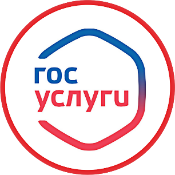 «Предварительное согласование предоставления земельного участка, находящегося в муниципальной собственности»139Муниципальная услуга "Предварительное согласование предоставления земельного участка, находящегося в муниципальной собственности"Заявление подается через Российский портал "Госуслуги РФ" (gosuslugi.ru)Вход в профиль заявителя с помощью его логина и пароля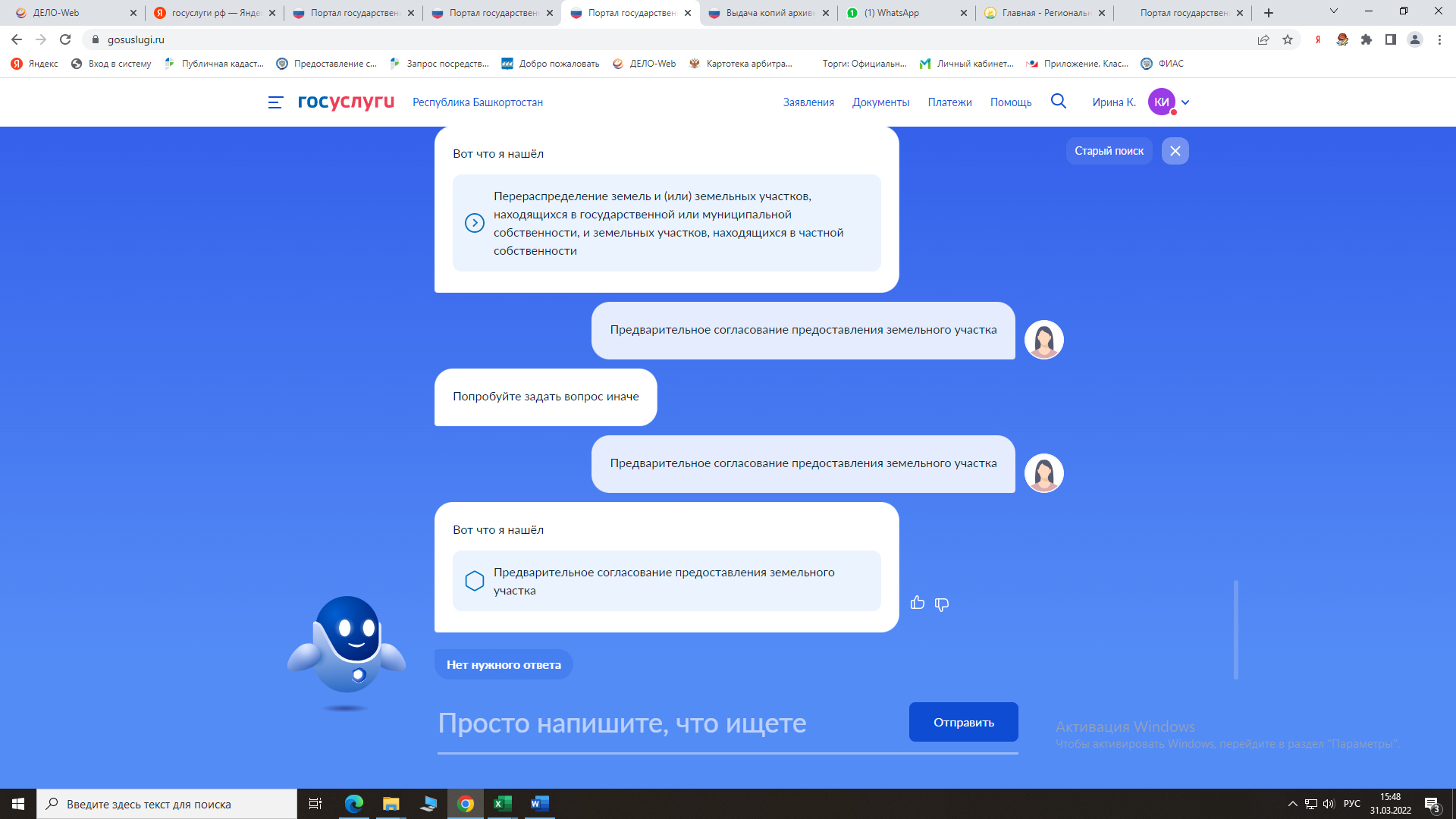 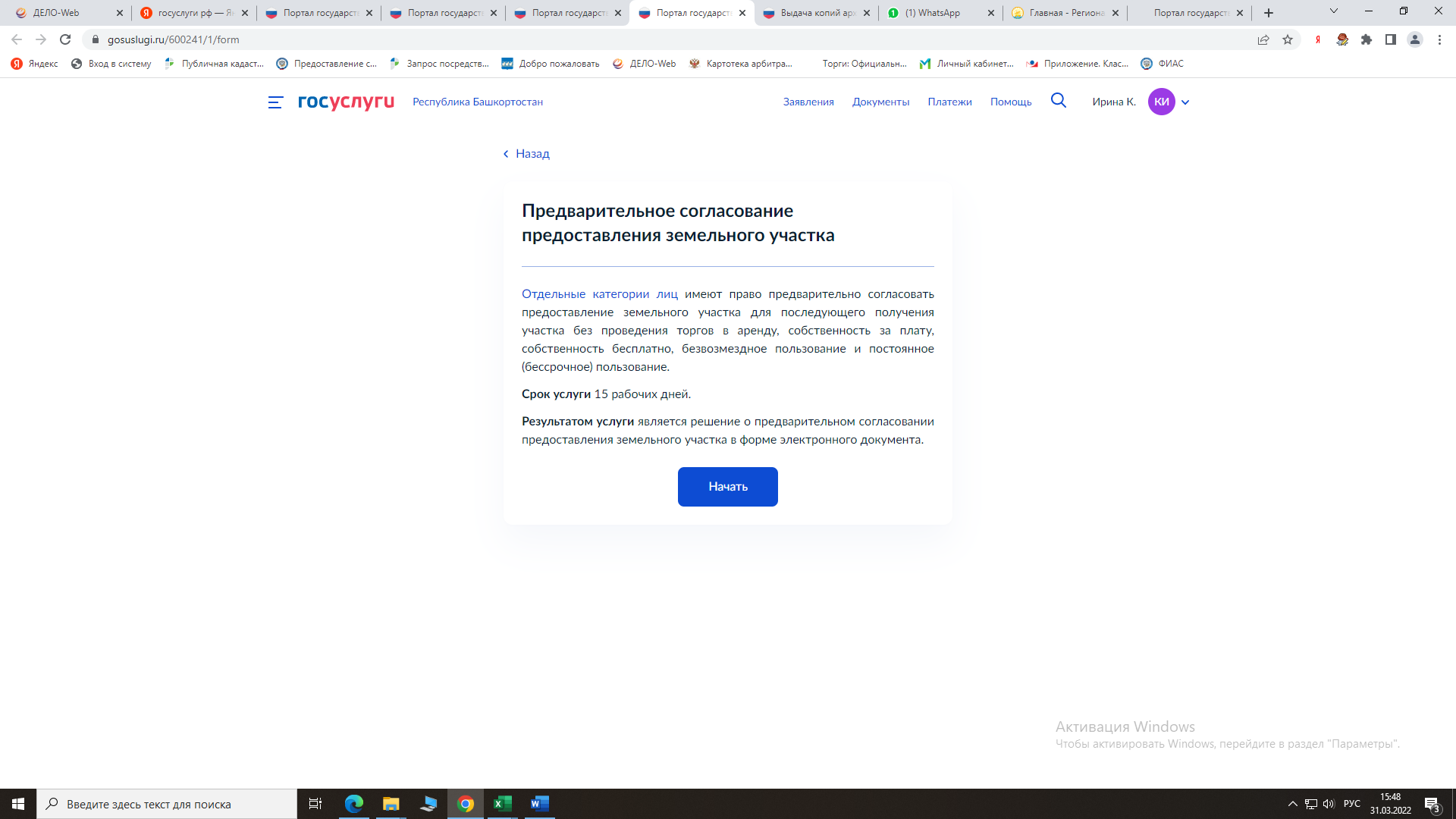 140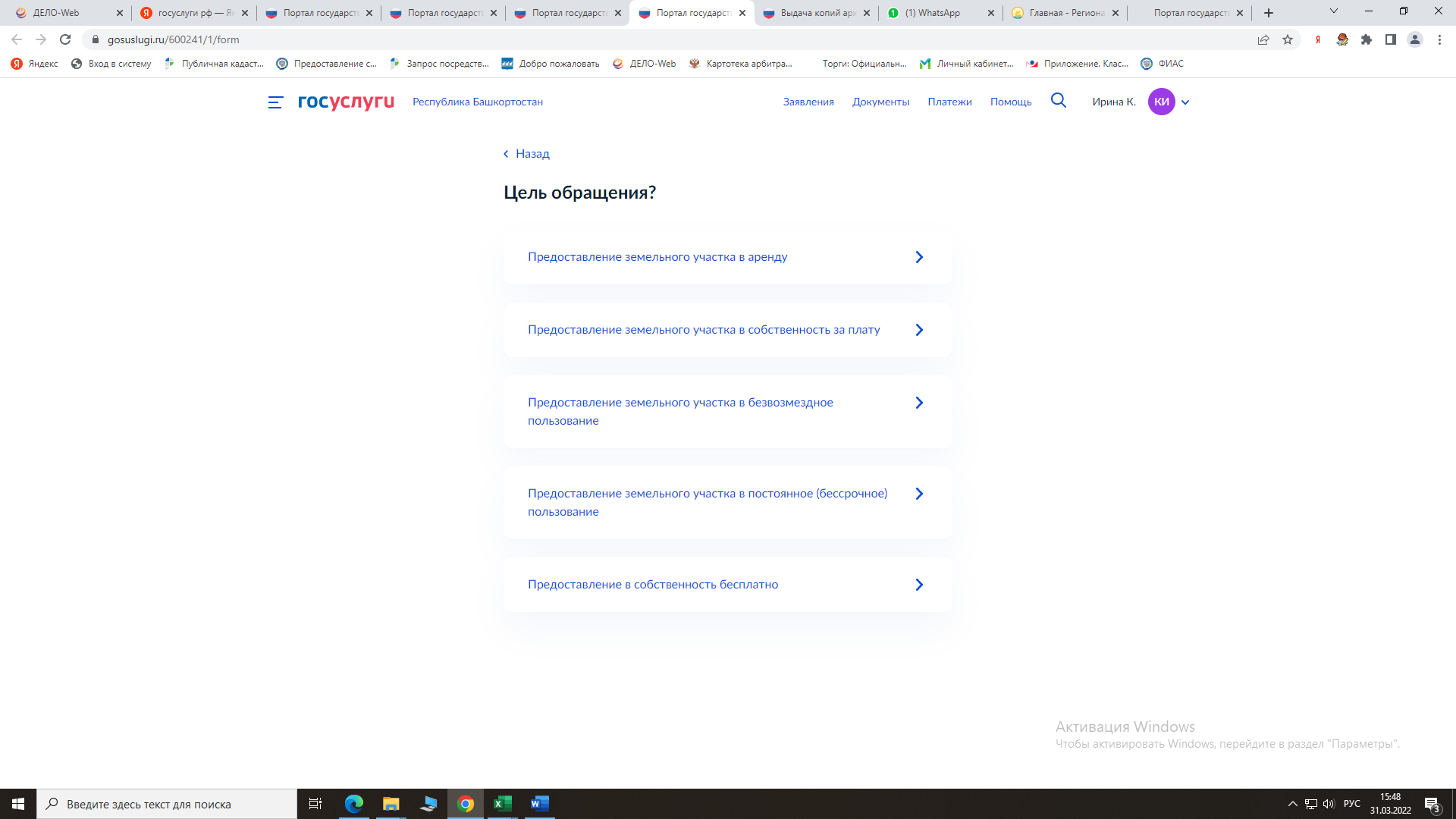 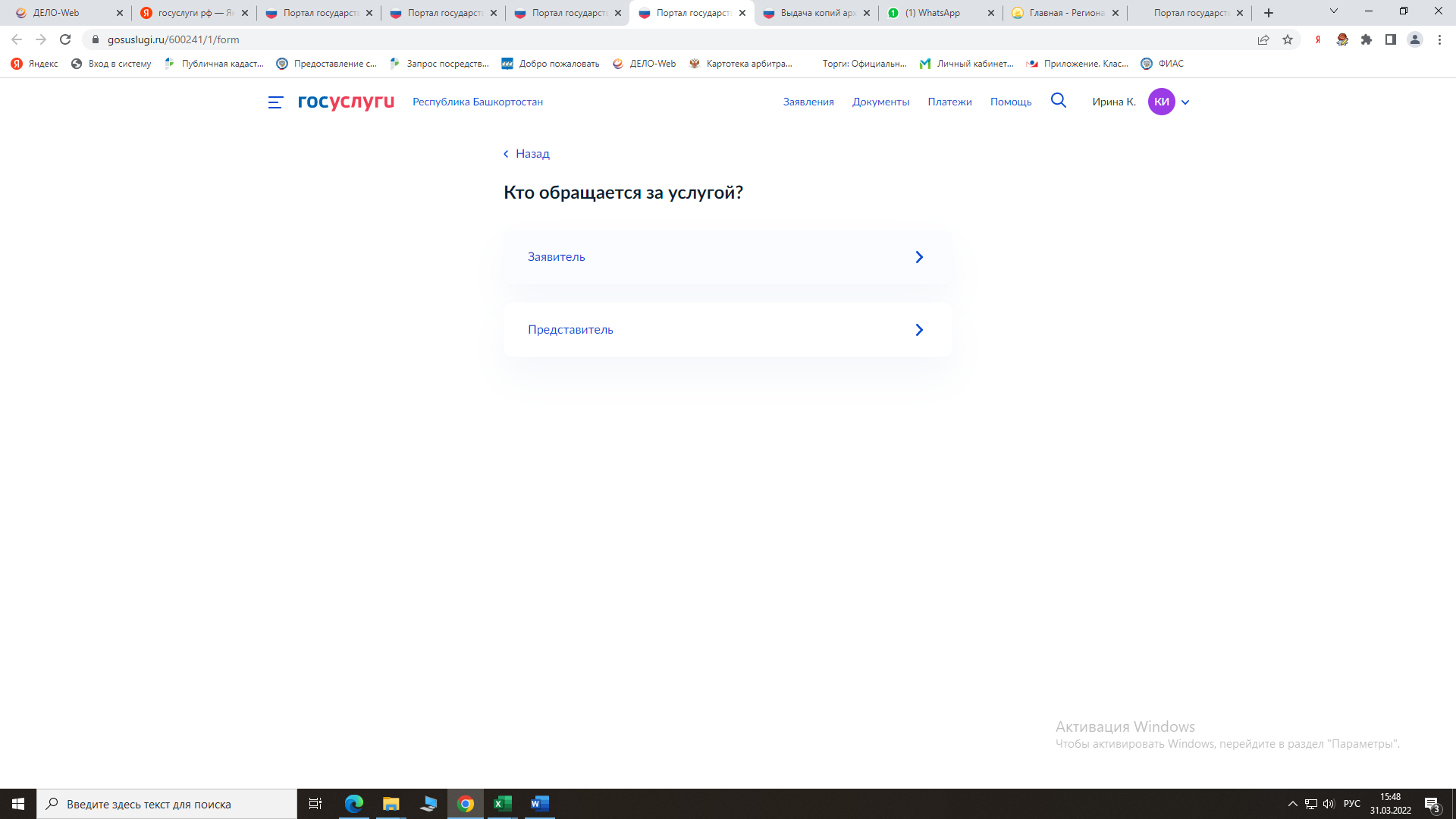 141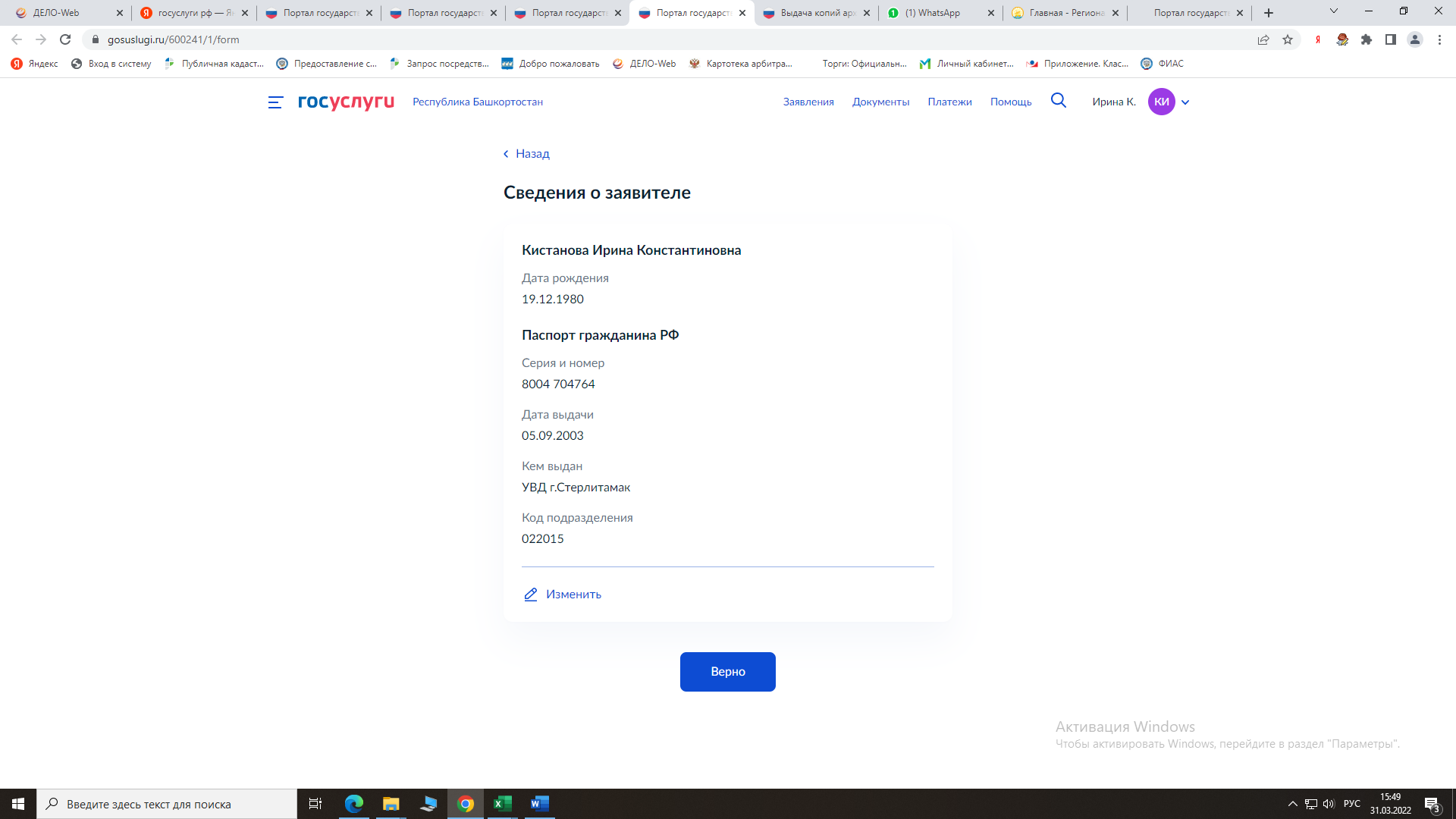 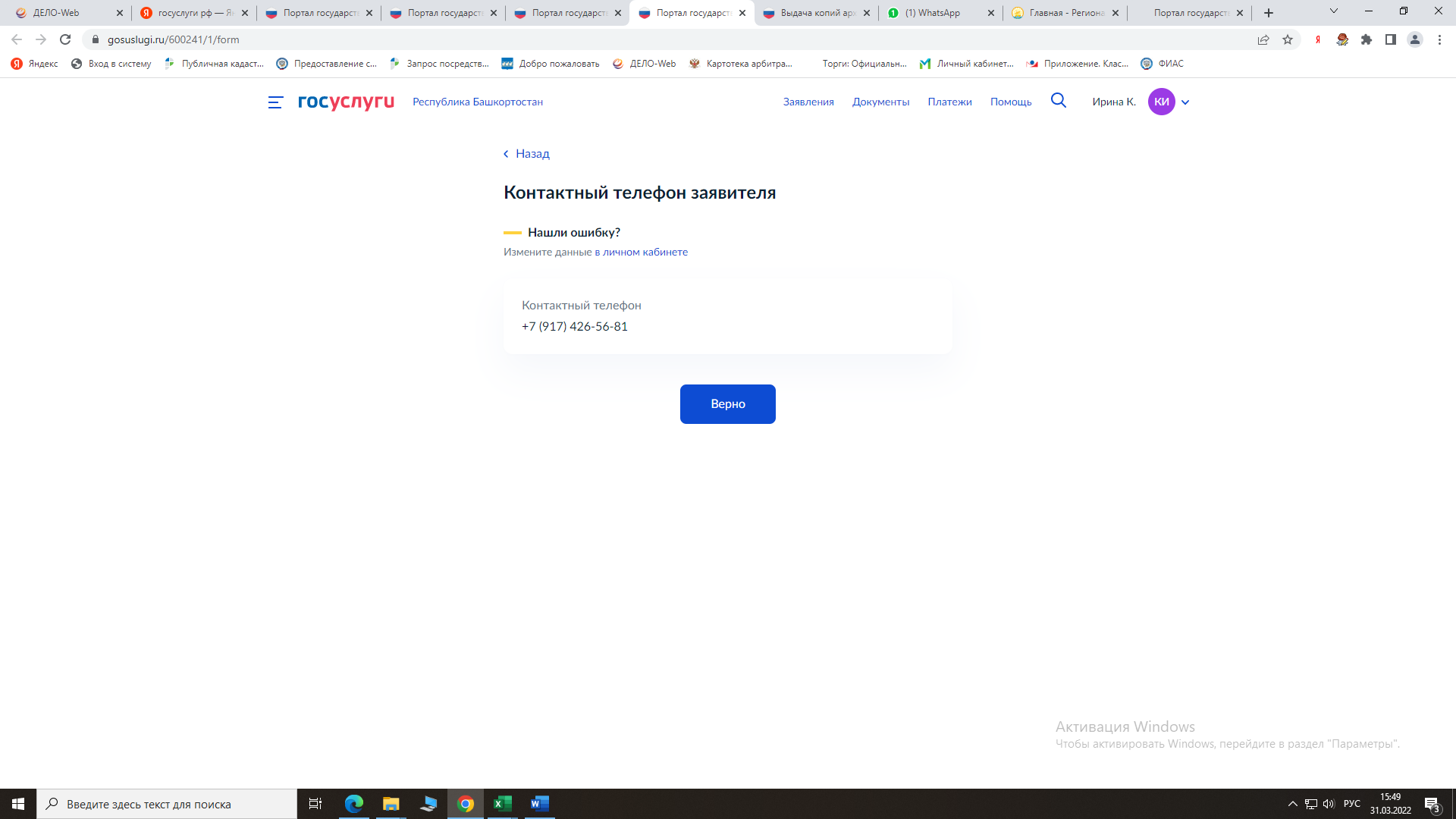 142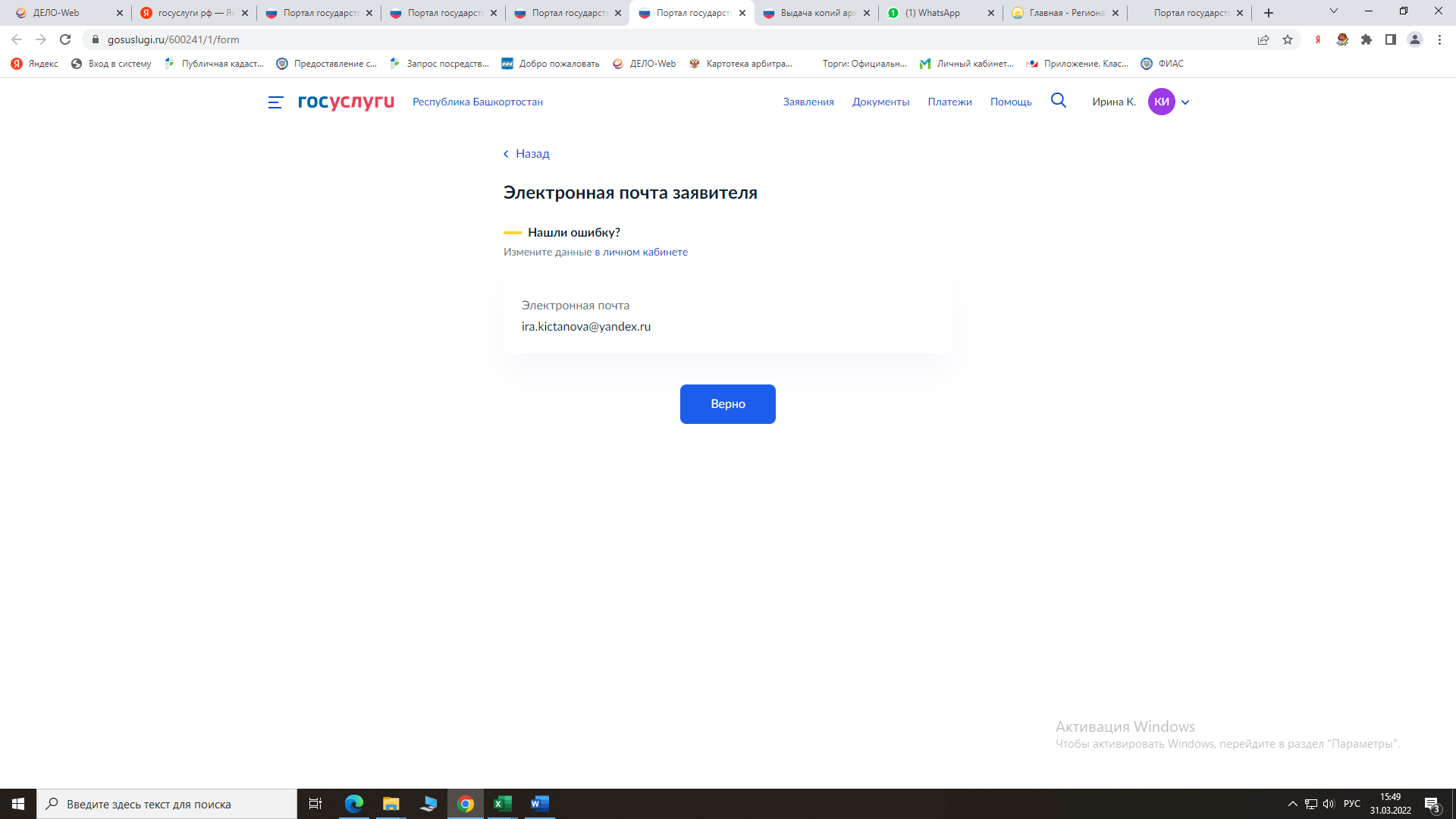 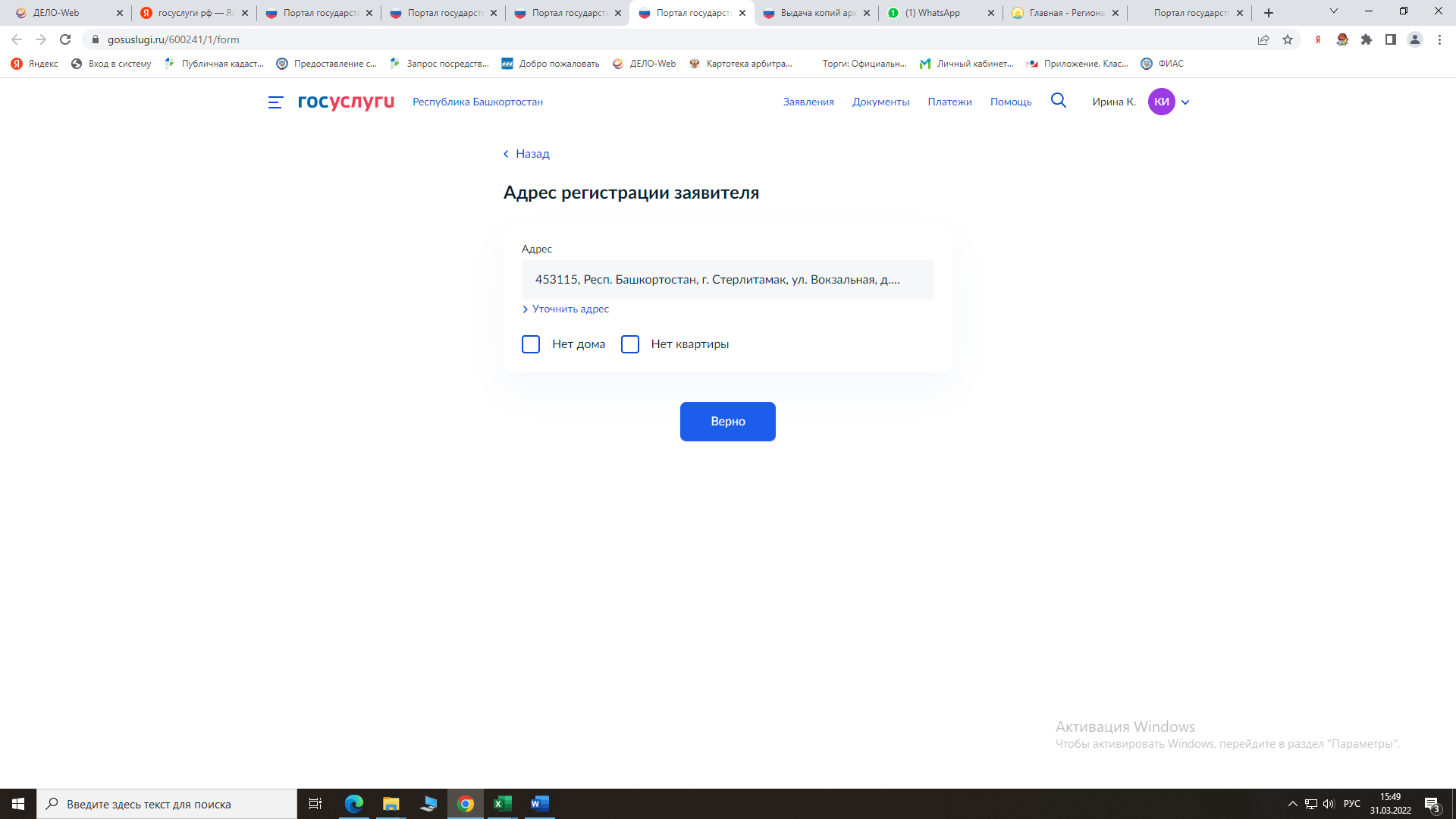 143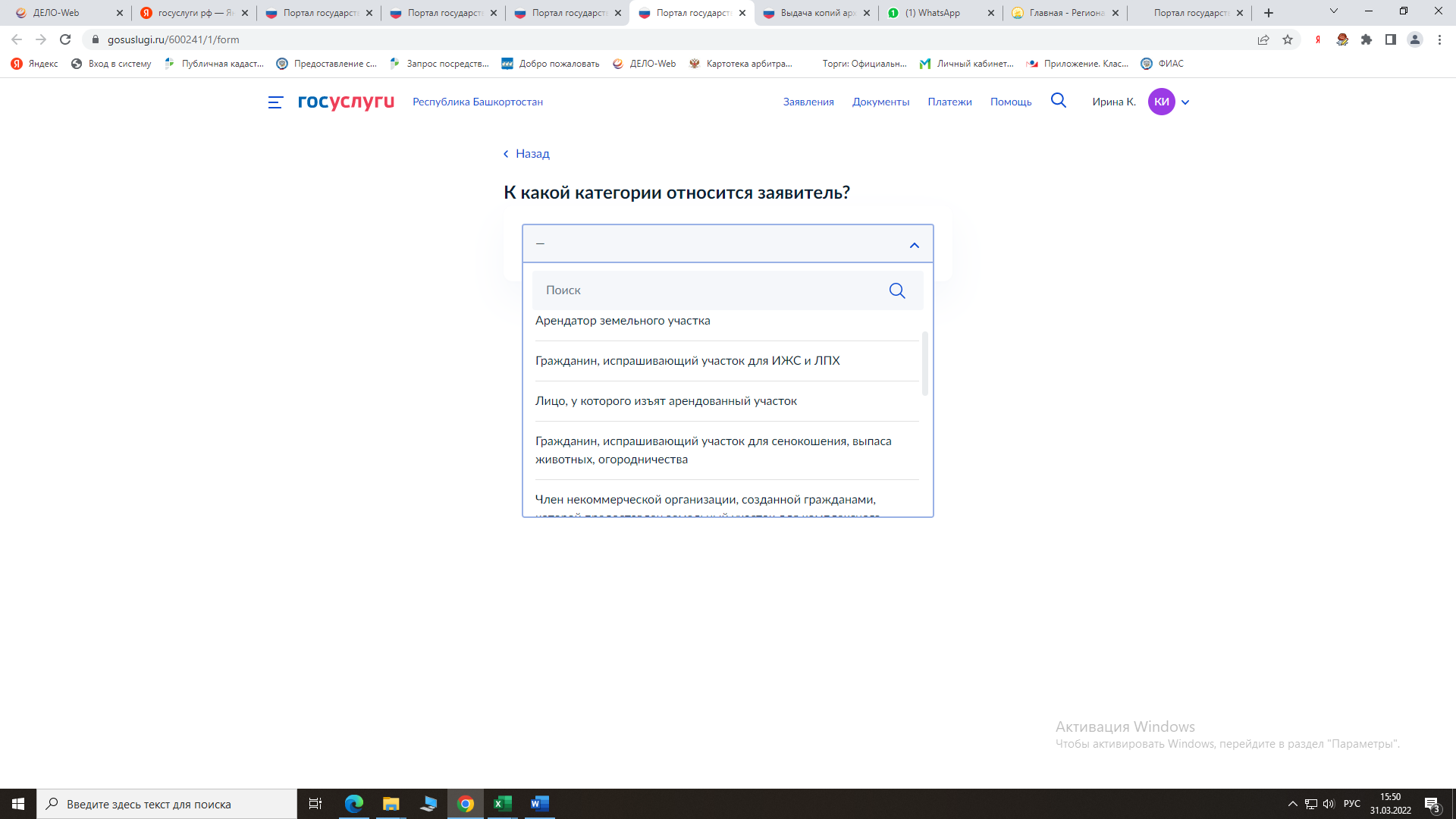 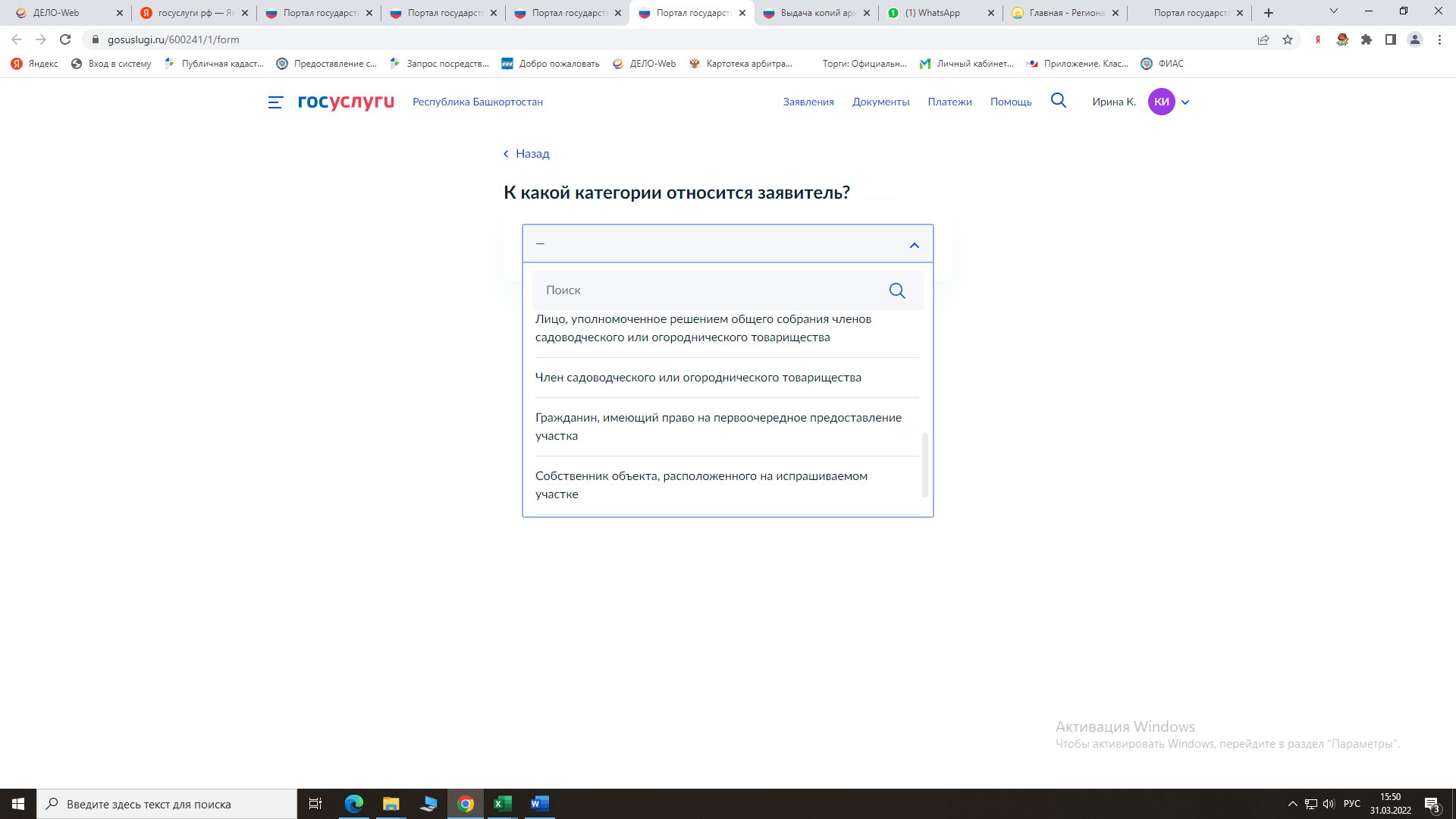 144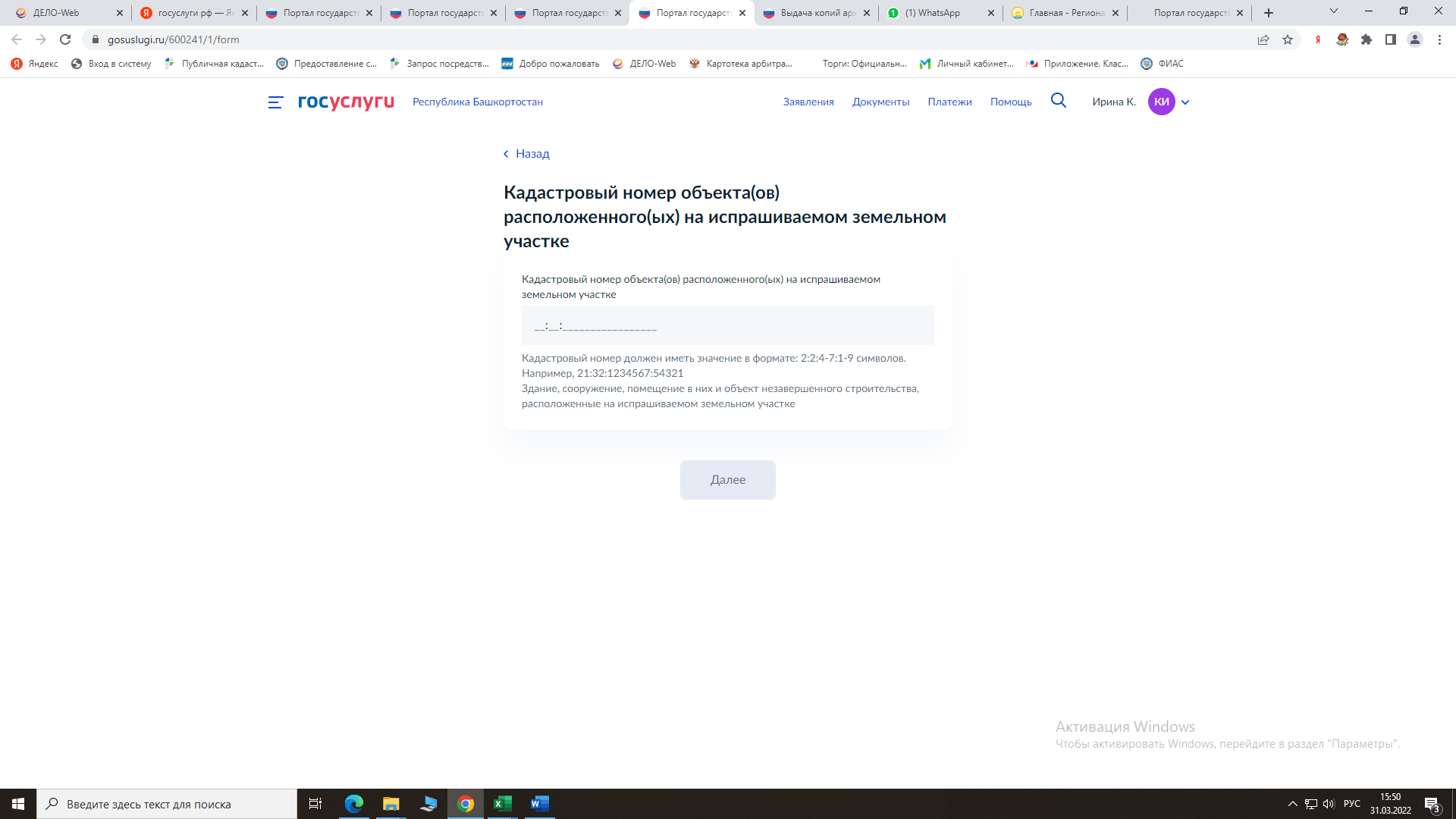 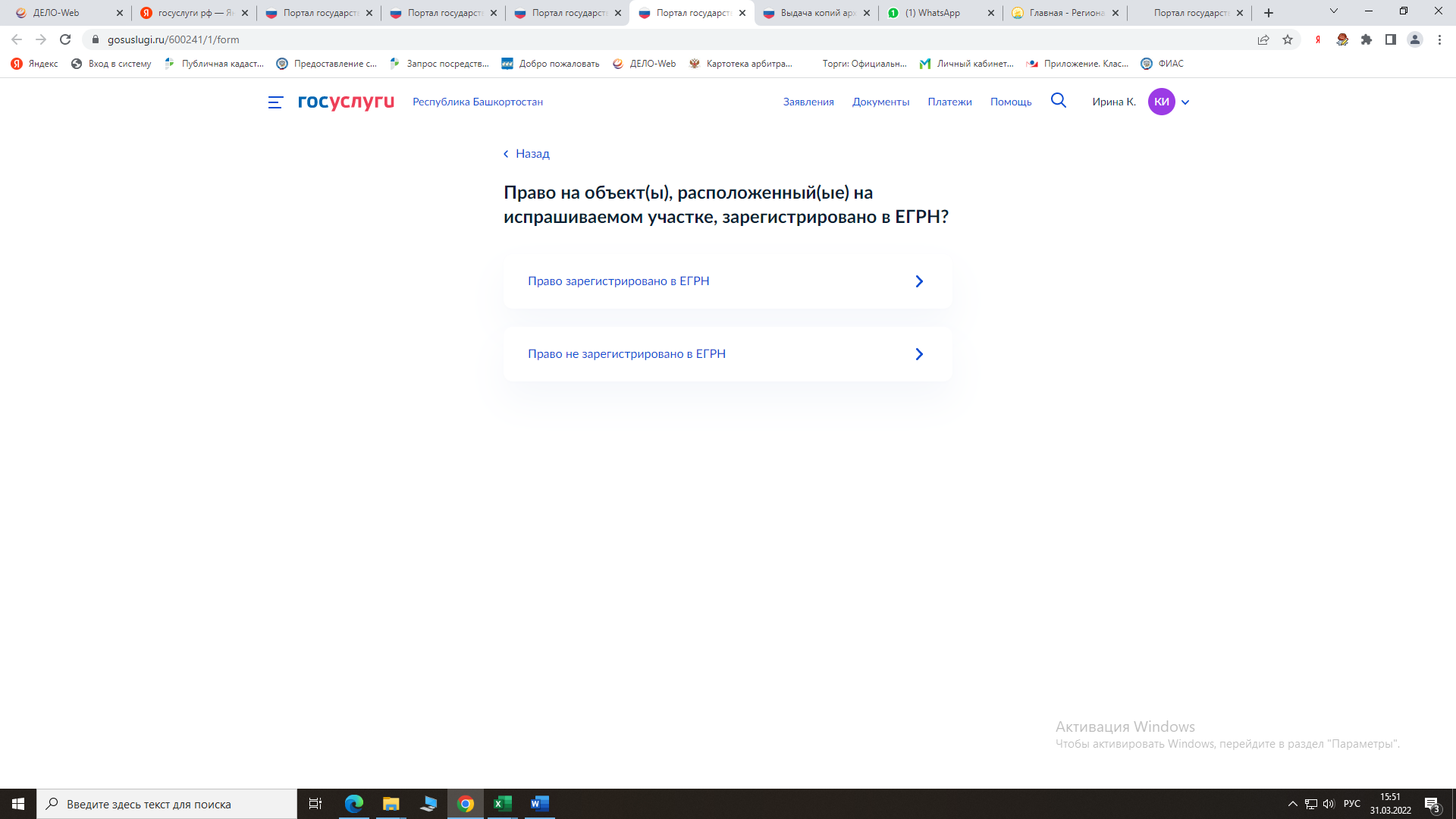 145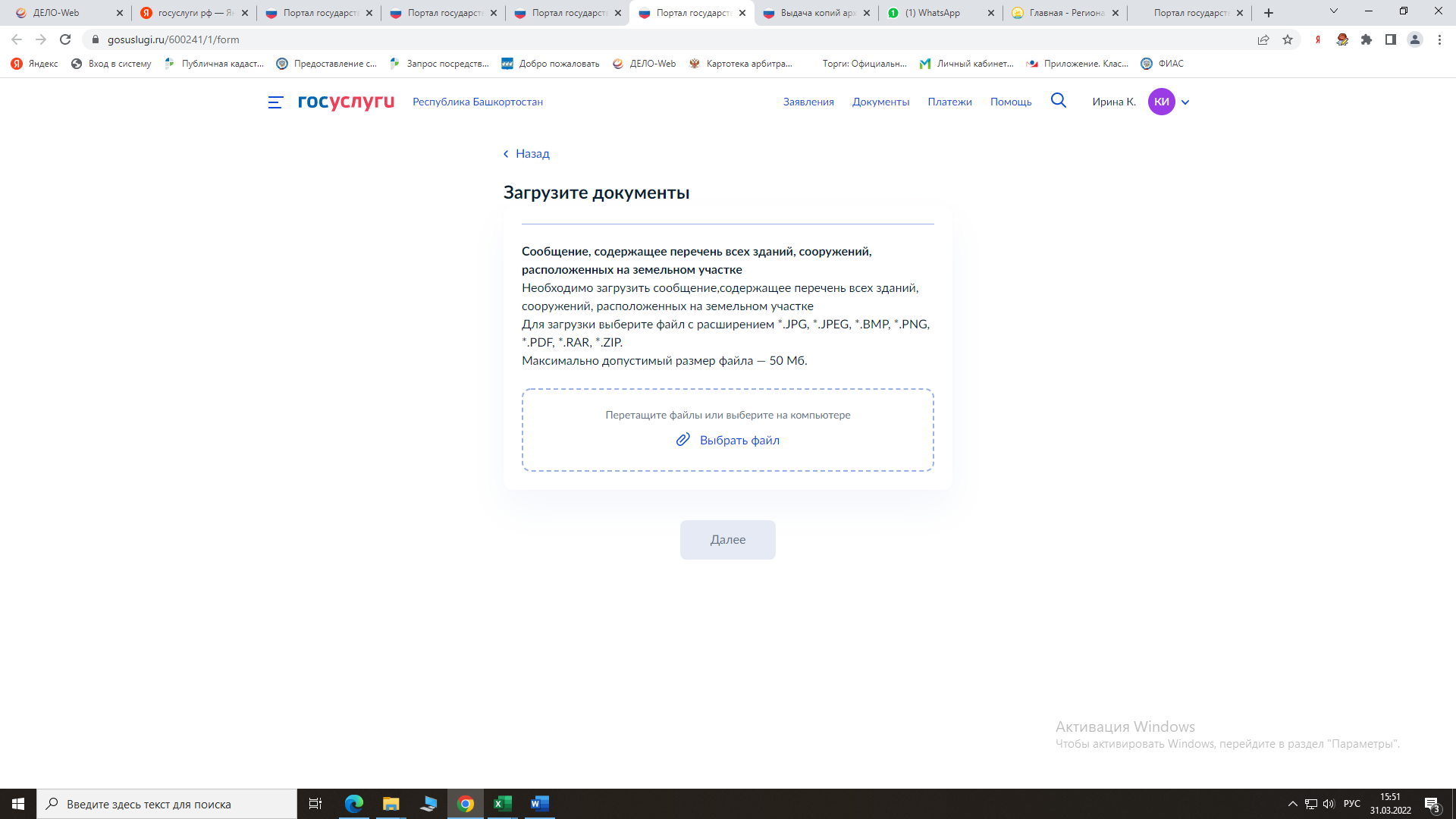 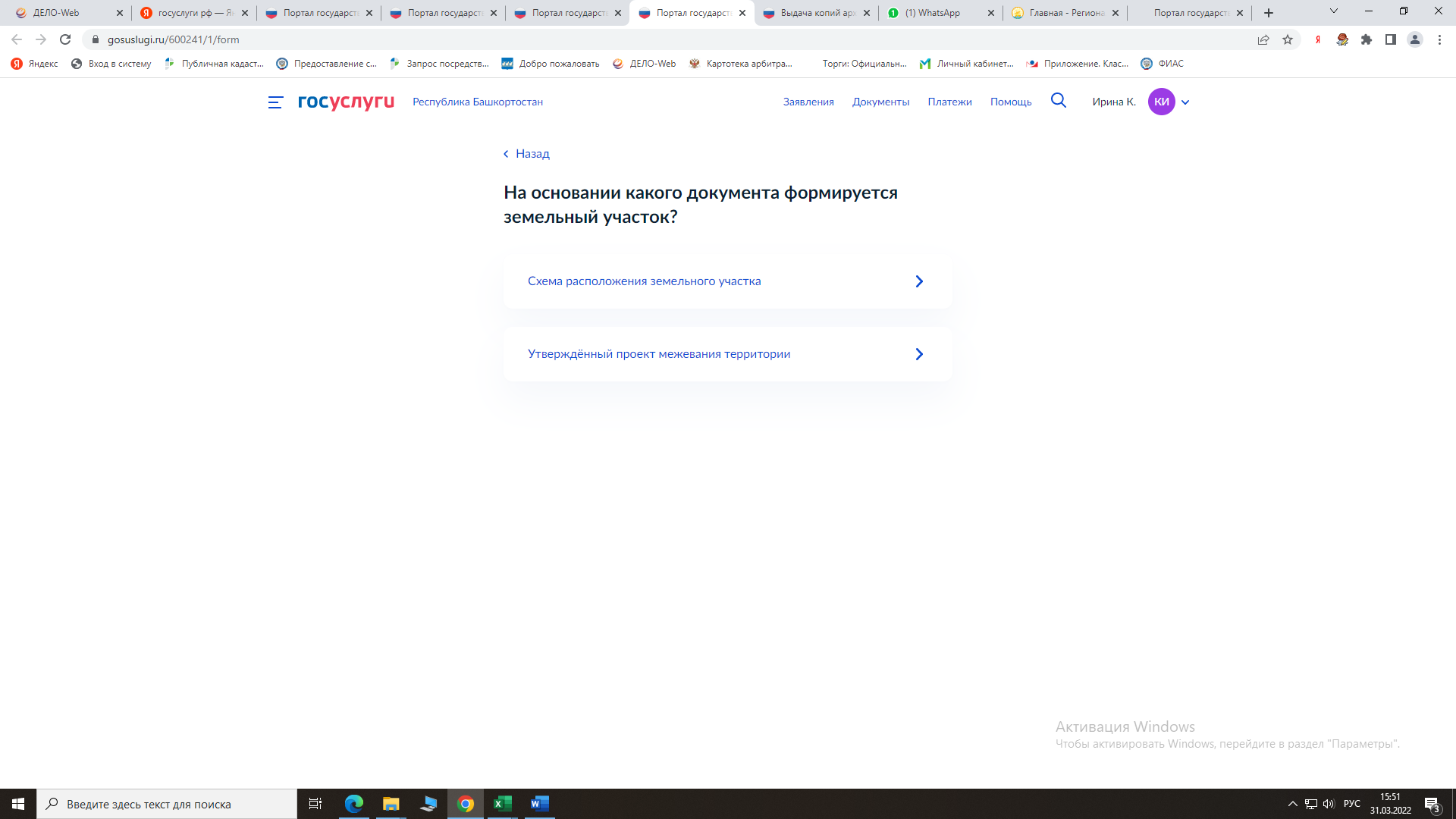 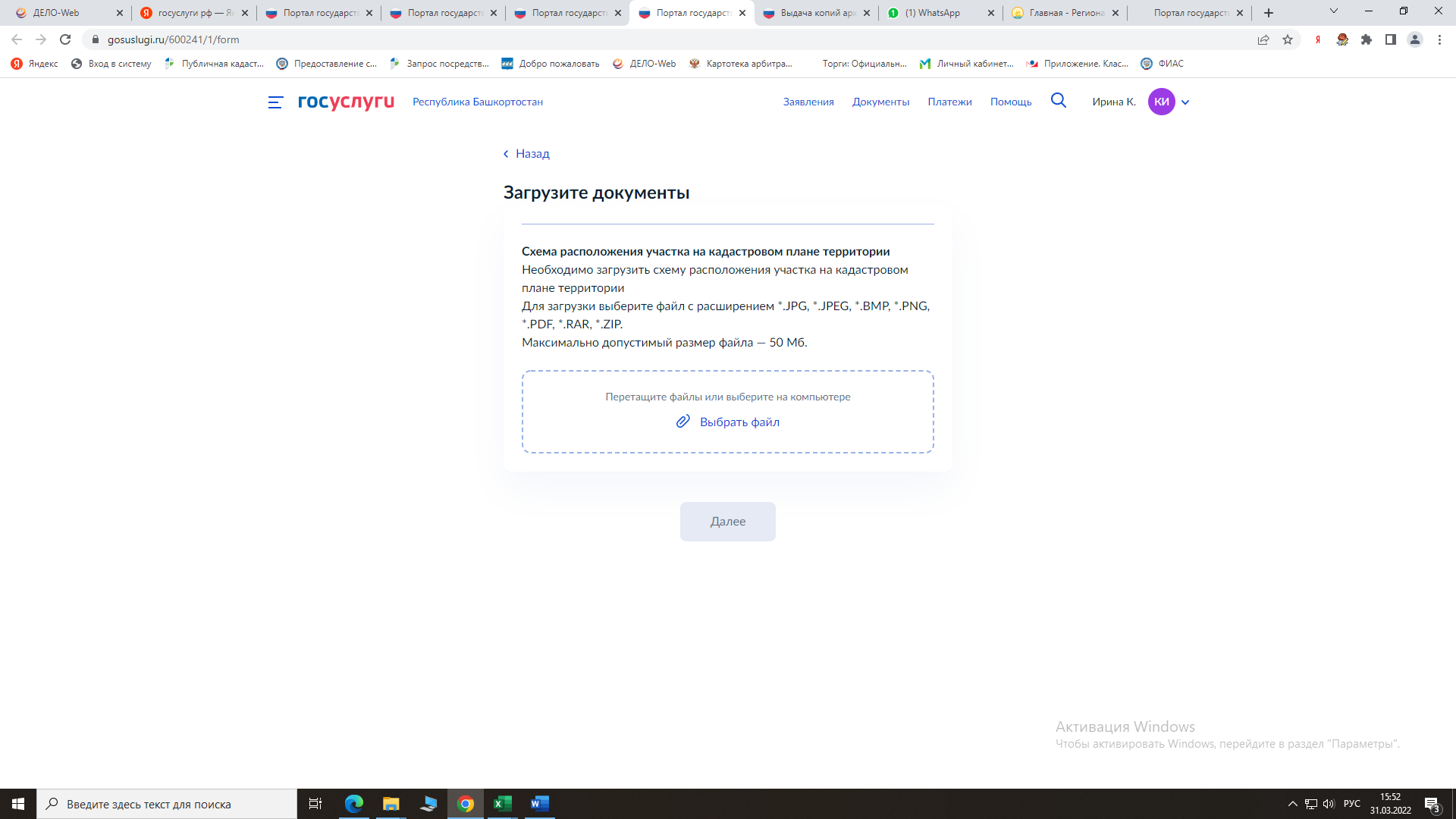               146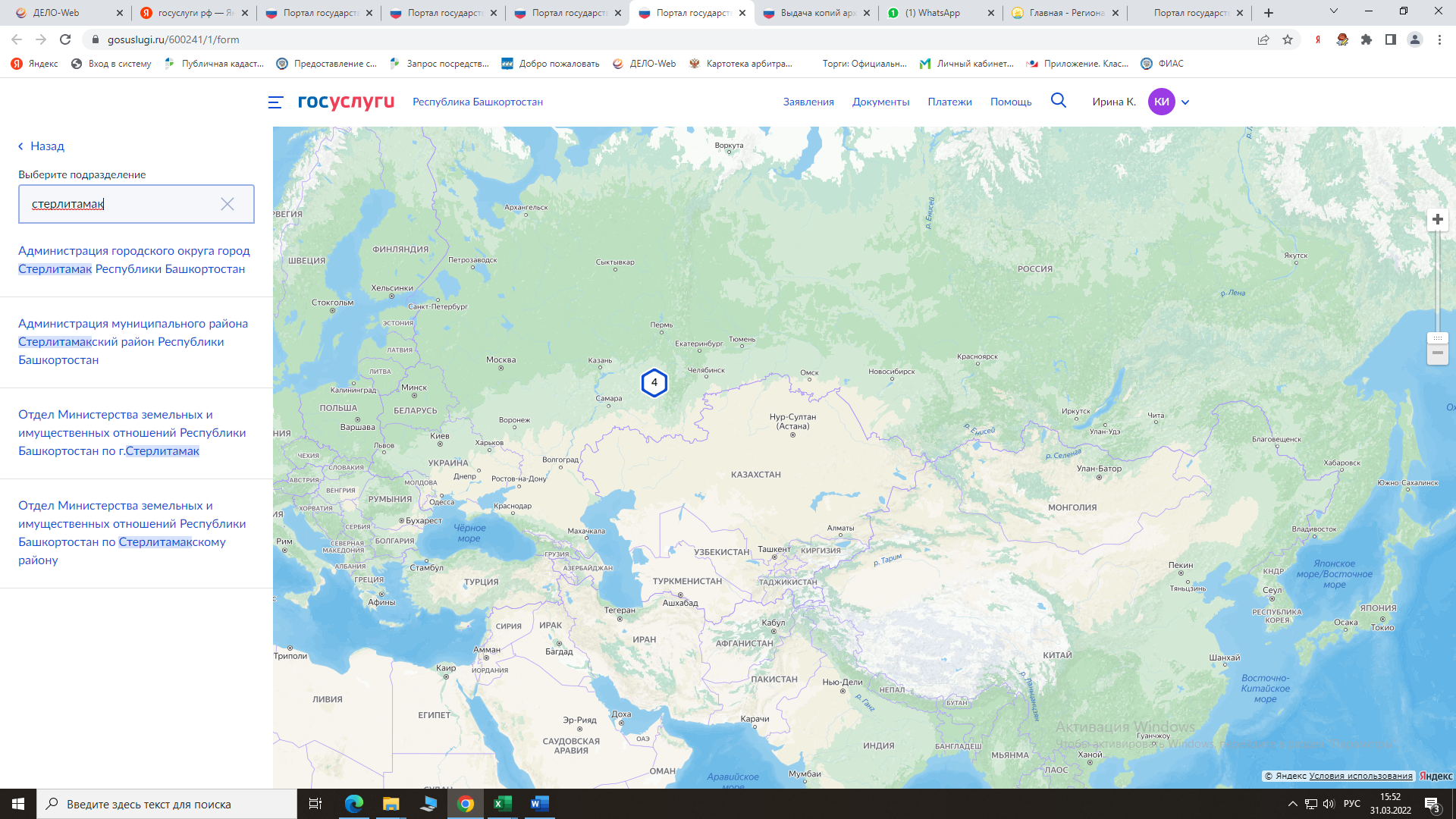 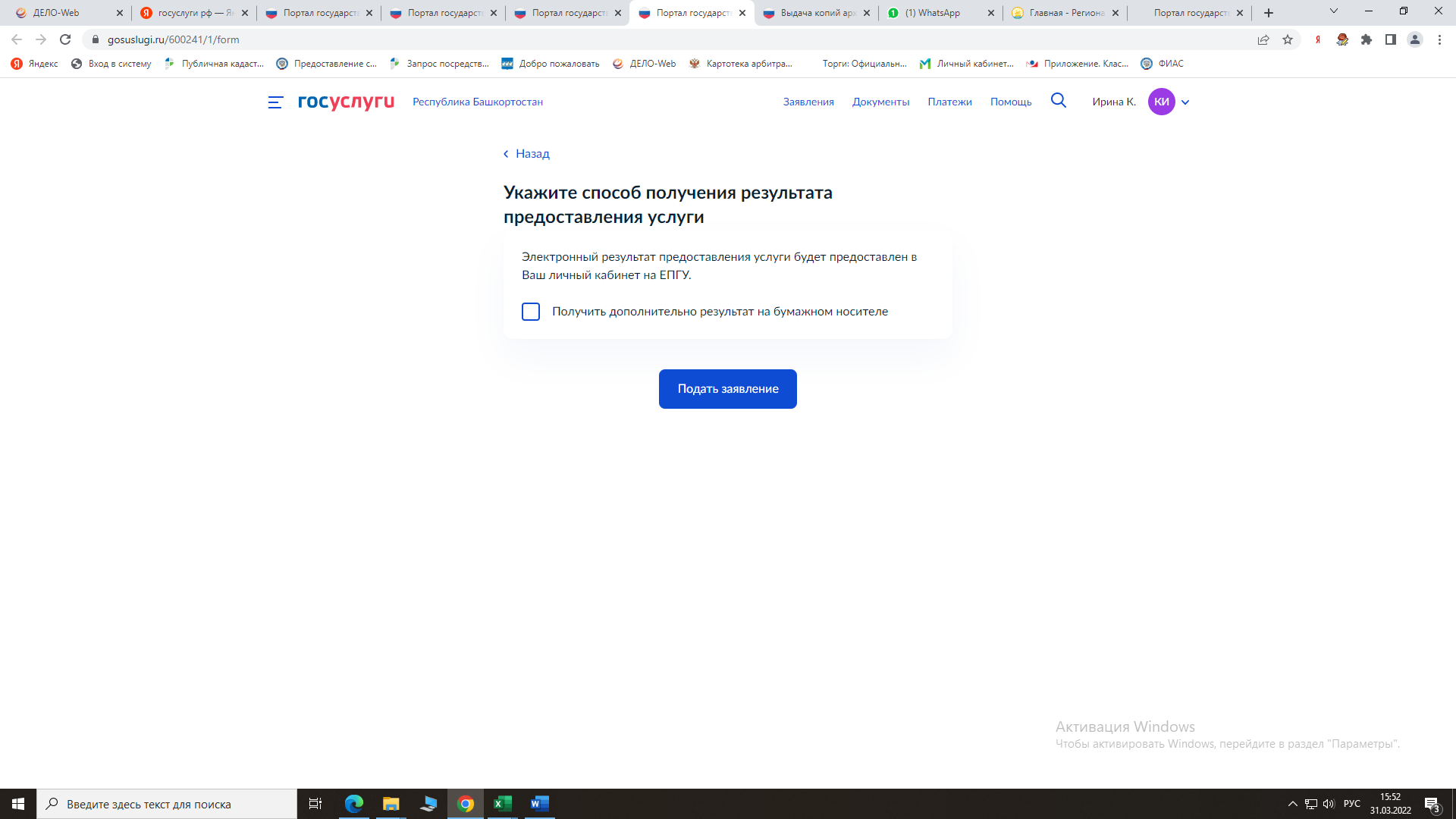   Все. Заявление подано в ведомство!147